Служба постинтернатного сопровождения  «Вектор» 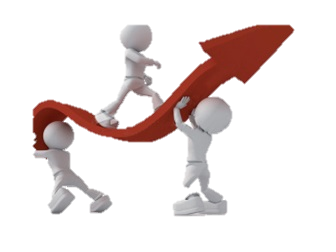 Адрес: Ярославская область, г. Рыбинск, ул. Качалова, 4 аТелефон –(84855) 23-15-68; факс (84855) 27-16-42E-mail: soprovozhdenie79@yandex.ruСайт: http://ryb79dom.edu.yar.ruСлужба осуществляет постинтернатное сопровождение лиц из числа детей-сирот и детей, оставшихся без попечения родителей в возрасте от 18 до 23 лет, проживающих на территории городского округа город Рыбинск.Специалисты службы оказывают выпускникам психологическую помощь, консультирование и сопровождение по вопросам:решения социально-бытовых и жилищных проблем;получения и восстановления документов;образования и получения профессии, трудоустройства;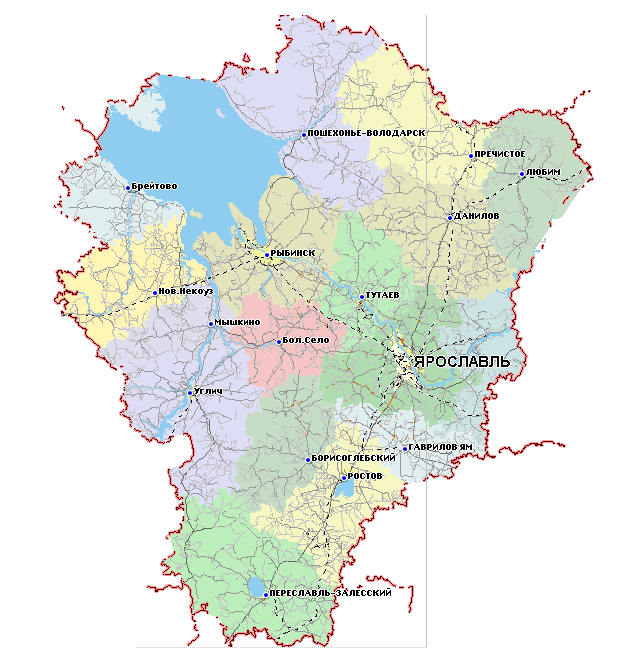 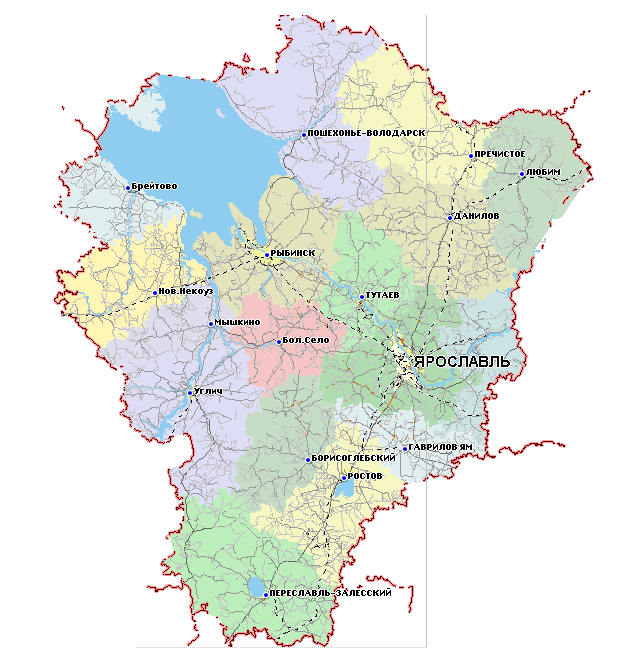 защиты прав и законных интересов 